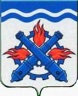 РОССИЙСКАЯ ФЕДЕРАЦИЯДУМА ГОРОДСКОГО ОКРУГА ВЕРХНЯЯ ТУРАШЕСТОЙ СОЗЫВДвадцать шестое заседание РЕШЕНИЕ №   1	21 января 2021 года г. Верхняя Тура О внесении изменений в Правила землепользования и застройкиГородского округа Верхняя ТураВ соответствии со статьями 35 и 36 Градостроительного кодекса Российской Федерации, Федеральным законом от 06.10.2003 года  № 131-ФЗ «Об общих принципах организации местного самоуправления в Российской Федерации», руководствуясь Уставом Городского округа Верхняя Тура, по результатам, публичных слушаний, проведенных 12.01.2021 года, ДУМА ГОРОДСКОГО ОКРУГА ВЕРХНЯЯ ТУРА РЕШИЛА: 1. Внести изменения в «Правила землепользования и застройки Городского округа Верхняя Тура», утвержденные Решением Думы Городского округа Верхняя Тура от 29.08.2019 № 69 «Об утверждении Правил землепользования и застройки Городского округа Верхняя Тура» следующие изменения:1) Пункт 2.1 таблицы «Виды разрешенного использования для территориальных зон Городского округа Верхняя Тура» главы 9 изложить в следующей редакции:2) Пункт 2.2 таблицы «Виды разрешенного использования для территориальных зон Городского округа Верхняя Тура» главы 9 изложить в следующей редакции:3) Раздел «Условно разрешенные виды разрешенного использования» в таблице «Предельные (минимальные и (или) максимальные) размеры земельных участков и предельные параметры разрешенного строительства, реконструкции объектов капитального строительства» для территориальной зоны ОДС-1 – Зона делового, общественного и коммерческого назначения главы 10 изложить в следующей редакции:4) Раздел «Основные виды разрешенного использования» в таблице «Предельные (минимальные и (или) максимальные) размеры земельных участков и предельные параметры разрешенного строительства, реконструкции объектов капитального строительства» для территориальной зоны ОДС-2 – Зона дошкольных и учебно-образовательных учреждений главы 10 изложить в следующей редакции:5) Пункт 1 раздела 3 «Карта градостроительного зонирования                          г. Верхняя Тура» изложить в новой редакции (прилагается);6) Пункт 2 раздела 3 «Карта градостроительного зонирования городского округа Верхняя Тура Свердловской области» изложить в новой редакции (прилагается);7) Пункт 3 раздела 3 «Карта зон с особыми условиями использования территории г. Верхняя Тура» изложить в новой редакции (прилагается);8) Пункт 4 раздела 3 «Карта зон с особыми условиями использования территории городского округа Верхняя Тура Свердловской области» изложить в новой редакции (прилагается). 2. Настоящее решение вступает в силу после его официального опубликования.3. Опубликовать настоящее решение в муниципальном вестнике «Администрация Городского округа Верхняя Тура» и разместить на официальном сайте Городского округа Верхняя Тура.4. Контроль исполнения настоящего решения возложить на постоянную депутатскую комиссию по городскому хозяйству (председатель Роментов А.А.).№п.п.Наименование территориальной зоны (код территориальной зоны)Основные виды РИ (Код вида РИ)Условно разрешенные виды РИ(Код вида РИ)Условно разрешенные виды РИ(Код вида РИ)Вспомогательные виды РИ(Код вида РИ)1234452.1Зона делового, общественного и коммерческого назначения (ОДС - 1)Социальное обслуживание (3.2)Спорт (5.1)Общественное управление (3.8)Предпринимательство (4.0)Деловое управление (4.1)Объекты торговли (торговые центры, торгово-развлекательные центры (комплексы) (4.2)Рынки (4.3)Магазины (4.4)Банковская и страховая деятельность (4.5)Благоустройство территории (12.0.2)Развлечения (4.8)Санаторная деятельность (9.2.1)Гостиничное обслуживание (4.7)Объекты придорожного сервиса (4.9.1)Туристическое обслуживание (5.2.1)Религиозное использование (3.7)Коммунальное обслуживание (3.1)Бытовое обслуживание (3.3)Дошкольное, начальное и среднее общее образование (3.5.1)Общественное питание (4.6)Коммунальное обслуживание (3.1)Бытовое обслуживание (3.3)Дошкольное, начальное и среднее общее образование (3.5.1)Общественное питание (4.6)№п.п.Наименование территориальной зоны (код территориальной зоны)Основные виды РИ (Код вида РИ)Условно разрешенные виды РИ(Код вида РИ)Условно разрешенные виды РИ(Код вида РИ)Условно разрешенные виды РИ(Код вида РИ)Вспомогательные виды РИ(Код вида РИ)12344452.2Зона дошкольных и учебно-образовательных учреждений (ОДС - 2)Образование и просвещение (3.5)Дошкольное, начальное и среднее общее образование (3.5.1)Среднее и высшее профессиональное образование (3.5.2)Спорт (5.1)Культурное развитие (3.6)Образование и просвещение (3.5)Дошкольное, начальное и среднее общее образование (3.5.1)Среднее и высшее профессиональное образование (3.5.2)Спорт (5.1)Культурное развитие (3.6)Хранение автотранспорта (2.7.1)Служебные гаражи (4.9)Коммунальное обслуживание (3.1)Обеспечение научной деятельности (3.9)Магазины (4.4)Общественное питание (4.6)Гостиничное обслуживание (4.7)Обеспечение спортивно-зрелищных мероприятий (5.1.1)Обеспечение занятий спортом в помещениях (5.1.2)Площадки для занятий спортом (5.1.3)Оборудованные площадки для занятий спортом (5.1.4)Водный спорт (5.1.5)Авиационный спорт (5.1.6)Спортивные базы (5.1.7)Благоустройство территории (12.0.2)Коммунальное обслуживание (3.1)Обеспечение научной деятельности (3.9)Магазины (4.4)Общественное питание (4.6)Гостиничное обслуживание (4.7)Обеспечение спортивно-зрелищных мероприятий (5.1.1)Обеспечение занятий спортом в помещениях (5.1.2)Площадки для занятий спортом (5.1.3)Оборудованные площадки для занятий спортом (5.1.4)Водный спорт (5.1.5)Авиационный спорт (5.1.6)Спортивные базы (5.1.7)Благоустройство территории (12.0.2)Код вида разрешен-ного использова-ния земельного участкаВиды разрешенного использования земельных участковПредельные размеры земельных участков и предельные параметры строительства (реконструкции) объектов капитального строительстваУсловно разрешенные виды разрешенного использованияУсловно разрешенные виды разрешенного использованияУсловно разрешенные виды разрешенного использования4.9.1Объекты придорож-ного сервиса- Минимальная, максимальная площадь для вновь образуемых земельных участков не подлежат установлению; - Минимальный отступ от всех зданий и строений до красных линий улиц и проездов в районе существующей застройки – в соответствии со сложившейся ситуацией, в районе новой застройки – 5 м;- Максимальная этажность для объектов капитального строительства – 2 этажа;- Максимальный процент застройки в границах земельного участка – 70 %.5.2.1.Туристичес-кое обслужива-ние - Минимальная, максимальная площадь для вновь образуемых земельных участков – не подлежит установлению, устанавливаются в соответствии с нормативными правовыми актами и иными требованиями действующего законодательства к размерам земельных участков; - Минимальный отступ от всех зданий и строений до красных линий улиц и проездов в районе существующей застройки – в соответствии со сложившейся ситуацией, в районе новой застройки – 5 м;- Максимальная этажность для объектов капитального строительства – 2 этажа;- Максимальный процент застройки в границах земельного участка – 80 %.3.7Религиозное использова-ние - Минимальная, максимальная площадь для вновь образуемых земельных участков не подлежит установлению; - Отступ от красной линии в районе существующей застройки – в соответствии со сложившейся ситуацией, в районе новой застройки –  5 м;- Максимальное количество этажей зданий, строений, сооружений – 3 этажа; - Максимальный процент застройки в границах земельного участка – 90 %.Код вида разрешен-ного использова-ния земельного участкаВиды разрешенного использования земельных участковПредельные размеры земельных участков и предельные параметры строительства (реконструкции) объектов капитального строительстваОсновные виды разрешенного использованияОсновные виды разрешенного использованияОсновные виды разрешенного использования3.5Образование и просвещение- Минимальная, максимальная площадь для вновь образуемых земельных участков – не подлежит установлению;  - Минимальный отступ от всех зданий и строений до красных линий улиц и проездов в районе существующей застройки – в соответствии со сложившейся ситуацией, в районе новой застройки – 5 м; - Максимальная этажность для объектов капитального строительства – 3 этажа.3.5.1Дошкольное, начальное и среднее общее образование- Минимальная, максимальная площадь для вновь образуемых земельных участков – не подлежит установлению;  - Минимальный отступ от всех зданий и строений до красных линий улиц и проездов в районе существующей застройки – в соответствии со сложившейся ситуацией, в районе новой застройки – 5 м; - Максимальная этажность для объектов капитального строительства – 3 этажа.3.5.2Среднее и высшее профессиональ-ное образование- Минимальная, максимальная площадь для вновь образуемых земельных участков – не подлежит установлению;  - Минимальный отступ от всех зданий и строений до красных линий улиц и проездов в районе существующей застройки – в соответствии со сложившейся ситуацией, в районе новой застройки – 5 м; - Максимальная этажность для объектов капитального строительства – 3 этажа.3.6Культурное развитие- Минимальная, максимальная площадь для вновь образуемых земельных участков – не подлежит установлению;  - Минимальный отступ от всех зданий и строений до красных линий улиц и проездов в районе существующей застройки – в соответствии со сложившейся ситуацией, в районе новой застройки – 5 м; - Максимальная этажность для объектов капитального строительства – 3 этажа.5.1Спорт- Минимальная, максимальная площадь для вновь образуемых земельных участков не подлежит установлению;- Минимальный отступ от всех зданий и строений до красных линий улиц и проездов в районе существующей застройки – в соответствии со сложившейся ситуацией, в районе новой застройки – 5 м;- Максимальное количество этажей зданий, строений, сооружений – не подлежит установлению.Председатель ДумыГородского округа Верхняя Тура    Глава Городского округа       Верхняя Тура_______________ И.Г. Мусагитов         _______________ И.С. Веснин